Программно- методические и дидактические материалы                                                                                                 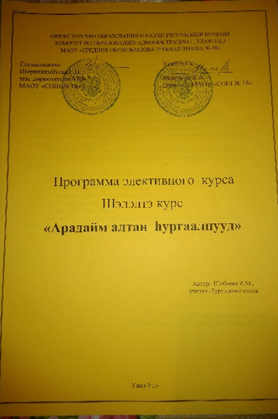 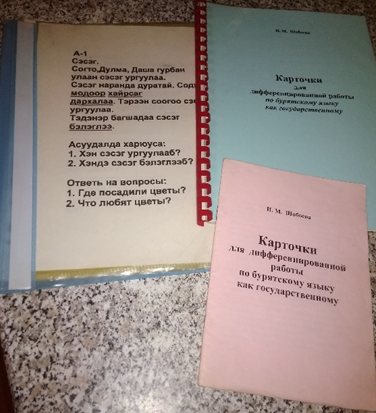 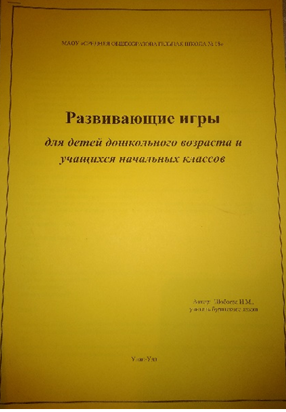 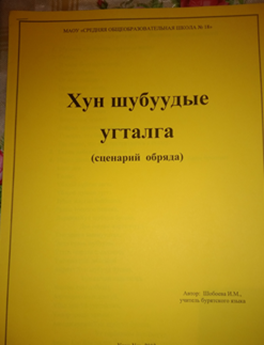 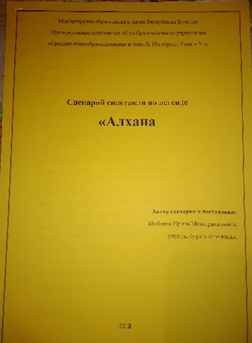 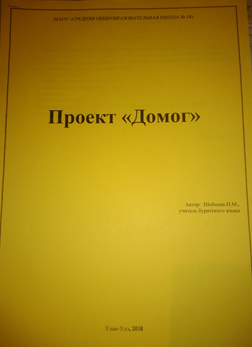 